Информацияо проведенных  мероприятиях, приуроченных к Международному Дню борьбы с коррупциейв МКОУ «Карчагская СОШ им. М. Караханова»с.Карчаг, Сулейман Стальского района Р.Д..	«Коррупционер – это человек потерявший свободу»Н. МакиавеллиВ декабре месяце с 03 по10 число 2018г. в МКОУ «Карчагская средняя общеобразовательная школа им.М.Караханова» прошла неделя антикоррупционных мероприятий , приуроченных к Международному дню борьбы с коррупцией-9декабря. Целью всей компании является просвещение обучающихся в духе неприятия коррупции как таковой.Для организации и проведения мероприятий сформирована рабочая группа:Абасов А.М.-  старший группы, зам.дир.поВР; Байрамбегов П.К.- чл. группы уч.общест-я, зам.дирпоУВР;Джамалдинов А.К.-чл. группы, психолог;Байрамбеков Э.П.-чл.группы.уч.истории и общест-я;Классные руководители.Мероприятия в школе проходили по классам - с 03го по 10-е декабря, с целью большего охвата учащихся и учителей.03.10.2018г.5-6 классы, 29учащихся , 5 учителей.Тема: Права и обязанности человека и гражданина в РФ.Цель: рассмотреть  основные права и обязанности человека в нашей стране.Одной из актуальных проблем для современной России является создание правового государства. Огромную роль в становлении и дальнейшем развитии правового государства играет четкое и слаженное функционирование правовой системы. Ребята познакомились с правами человека  и увидели, как они отражены в конституции  и в других нормативно- правовых актах России.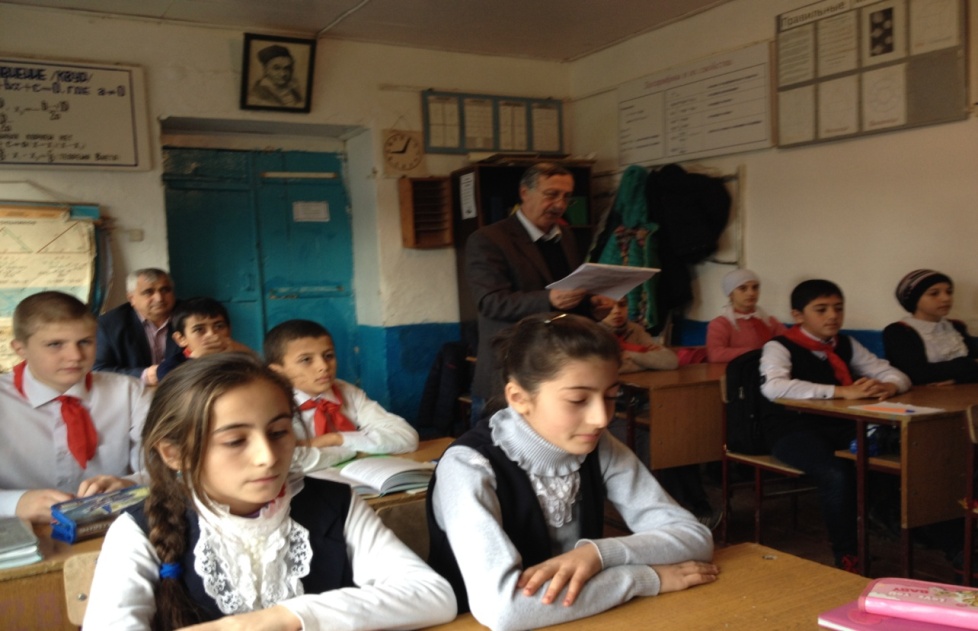 Поняли, что права бывают гражданские(личные), политические, социально-экономические, культурные.Узнали ребята и о Всеобщей Декларации прав человека 1948г , Декларации прав ребенка и Конвенции 1959г , и что Россия подписала эти основопологаюшие  документы о правах человека и следует их принципам.Далее классы провели конкурс –викторину «Я и мои права». В дополнение к этому библиотекарь школы подготовила книжную выставку «Наши права».Учащиеся с интересом знакомятся с представленным материалом.04.12.2018г.7-8 классы, 30 учащихся ,4 учителя.Темы: « О борьбе с коррупцией», « Ответственность».Цель:Развивать у учащихся способности высказывать свое мнение и аргументировать ее. Воспитать чувство ответственности перед своим государством. Сформировать четкую гражданскую позицию, основывающуюся на противостоянии коррупции.	С целью антикоррупционного воспитания в 7-8  классах организовано проведение классных часов на темы: «НЕТ – коррупции!», «Закон есть закон»,  «Исторические личности  против коррупции», «Коррупция- болезнь современности». Классные часы проведены с обучающимися в рамках работы по разъяснению действующего законодательства  о противодействии коррупции и пропаганде антикоррупционного поведения, об ответственности за коррупционные действия.Узнали подростки и о Международном Дне борьбы с коррупцией, принятым 9 декабря 2003года, о Конвенции ООН против коррупции. Россия подписала Конвенцию, но не ратифицировала.	В ходе бесед ребятам рассказали и о Комиссии по борьбе с коррупцией в РФ- организации , созданной для профилактики и противодействия  этому преступлению. Она задействована во всех сферах жизнедеятельности. Отметили,что Комиссия предназначена и для стимулирования антикоррупционного поведения.06.12.2018г.9-й класс, 8учащийся, 3 учителей.Тема: «Что такое коррупция».В классах прошли мероприятия: «Тайна слова «коррупция», «Исторические корни коррупции»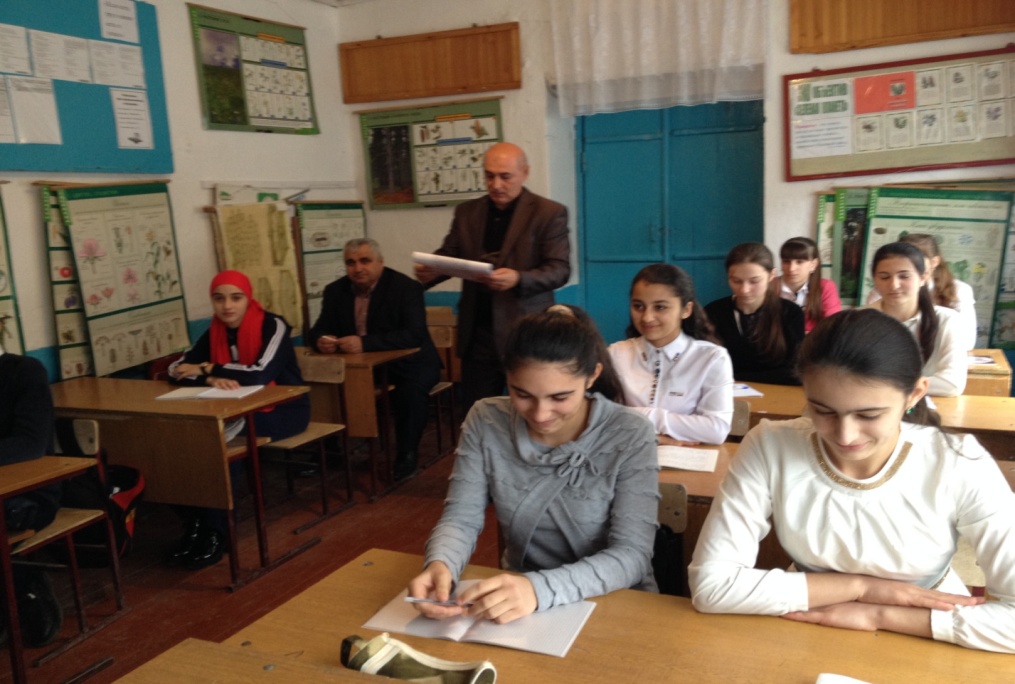 Целью данного мероприятия стала пропаганда и формирование у учащихся антикоррупционного мировоззрения; привитие антикоррупционных навыков, воспитание честности, порядочности.  Организаторы  провела совместный  классный час в форме игры, что позволило учащимся сделать самостоятельные выводы о том, что такое коррупция и каковы причины её появления. На  уроках раскрывались понятия о коррупции, правонарушении: взятки, превышение должностных полномочий, служебный подлог и др.Организована дискуссия- круглый стол  среди учащихся «Исторические корни коррупции»,который прошел в интересном русле.Учащиеся ознакомились с историческими корнями проявления коррупции, отношением к проблеме коррупции всех религий, что актуально сегодня. При проведении урока большое внимание параллельно было уделено формированию антикоррупционного мировозрения у обучающихся.Учащиеся этих классов   обсуждали, что такое коррупция, формы борьбы с коррупцией в России и мире. Цели дискуссионного  часа были следующими: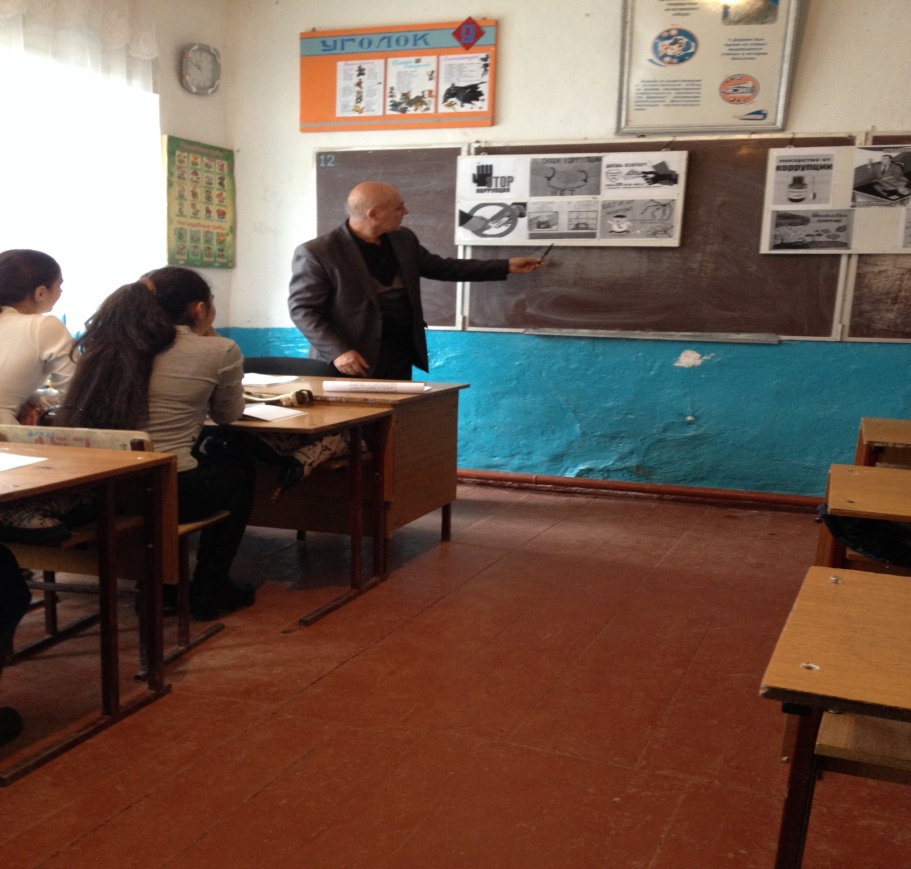  просвещение, пропаганда и формирование у обучающихся  антикоррупционного мировоззрения; содействие взаимодействию с органами государственной власти, с физическими и юридическими лицами по вопросам реализации антикоррупционной политики. Были рассмотрены различные виды коррупции, поскольку формы злоупотребления служебным положением многообразны. В ходе проведения дискуссии был проведен тренинг, когда из группы учащихся класса выбираются два человека – капитаны, которые по одному набирают себе команду, пока вся группа не будет поделена на две части (не по классам!). Каждой команде дается индивидуальное задание: Обыграть  ситуации и разыграть сценки, соблюдая все полученные знания по антикоррупционной политике. В конце учащимися был сделан вывод о том, что коррупция — это улица с двухсторонним движением. Если есть те, кто берет, то обязательно есть те, кто дает. Бороться необходимо на всех направлениях. И это прописано в законе!Учащиеся классов  познакомились с презентациями о коррупции, для них были проведены беседы(организаторы) на тему: «Без коррупции с детства», ребята познакомились с явлением коррупции: сутью, причинами, последствиями. Беседы были направлены на воспитание нетерпимости у учащихся к проявлениям коррупции. После просмотра презентации, ребята отвечали на вопросы учителя, а затем нарисовали рисунки о коррупции. В ходе бесед учащиеся осознали, что взятки, вымогательство - это преступление! Так же девятиклассники обсудили  тему: «Я человеком быть обязан». В наше быстротечное  время человек и человечество теряют свое лицо в погоне за удовольствиями и наживой. Отовсюду в нашем обществе слышны разговоры о росте цен и понижении уровня жизни населения,«дешевость» телевизионного экрана притупляет свежесть чувств и ощущение неповторимости собственной жизни, обостряет остроту погони за благами и жажду владеть всем. За всем этим мы разучились жалеть людей, зверей, природу. Наше общество превратилось в удивительно бездуховное объединение людей, утеряло практически все нравственные ценности, и в первую очередь совестливость, порядочность, сострадание, жалость к слабым, обездоленным, беззащитным. Проблема возрождения духовности в нашем обществе ставится сейчас очень остро. В рамках круглого стола у учащихся появилась возможность порассуждать о том, почему мир не может справиться с коррупцией, высказать свои мысли о том, что движет людей к совершению преступления. Ребята вспомнили примеры из истории, о фактах проявления коррупции, предложили свои способы борьбы с ней. Завершился круглый стол словами: «Россия за свою историю отобрала и сохранила, возвела в степень умножения такие человеческие качества, которые не подлежат пересмотру: честность, трудолюбие, совестливость, доброту. Мы из всех исторических катастроф вынесли и сохранили в чистоте нашу культуру, порядочность, наши языки, они переданы нам нашими дедами и отцами: уверуй, что все было не зря: наши песни и сказки (учат нас доброте), наши неимоверной тяжести победы. Мы умели жить. Помни это! Будь ЧЕЛОВЕКОМ!»,  которые зачитала учитель химии Джамалдинова Т.Л..В заключительной части урока  учащимся были даны ответы на вопросы, которые возникли в ходе проведения мероприятия.09.10.2018.10-11классы,два урока, 20 учащихся, 5учителей.Темы: «Коррупция и борьба с ней», «Сказать коррупции – «Нет»Цель: сформировать у учащихся антикоррупционное мировозрение и воспитать негативное отношение к коррупции.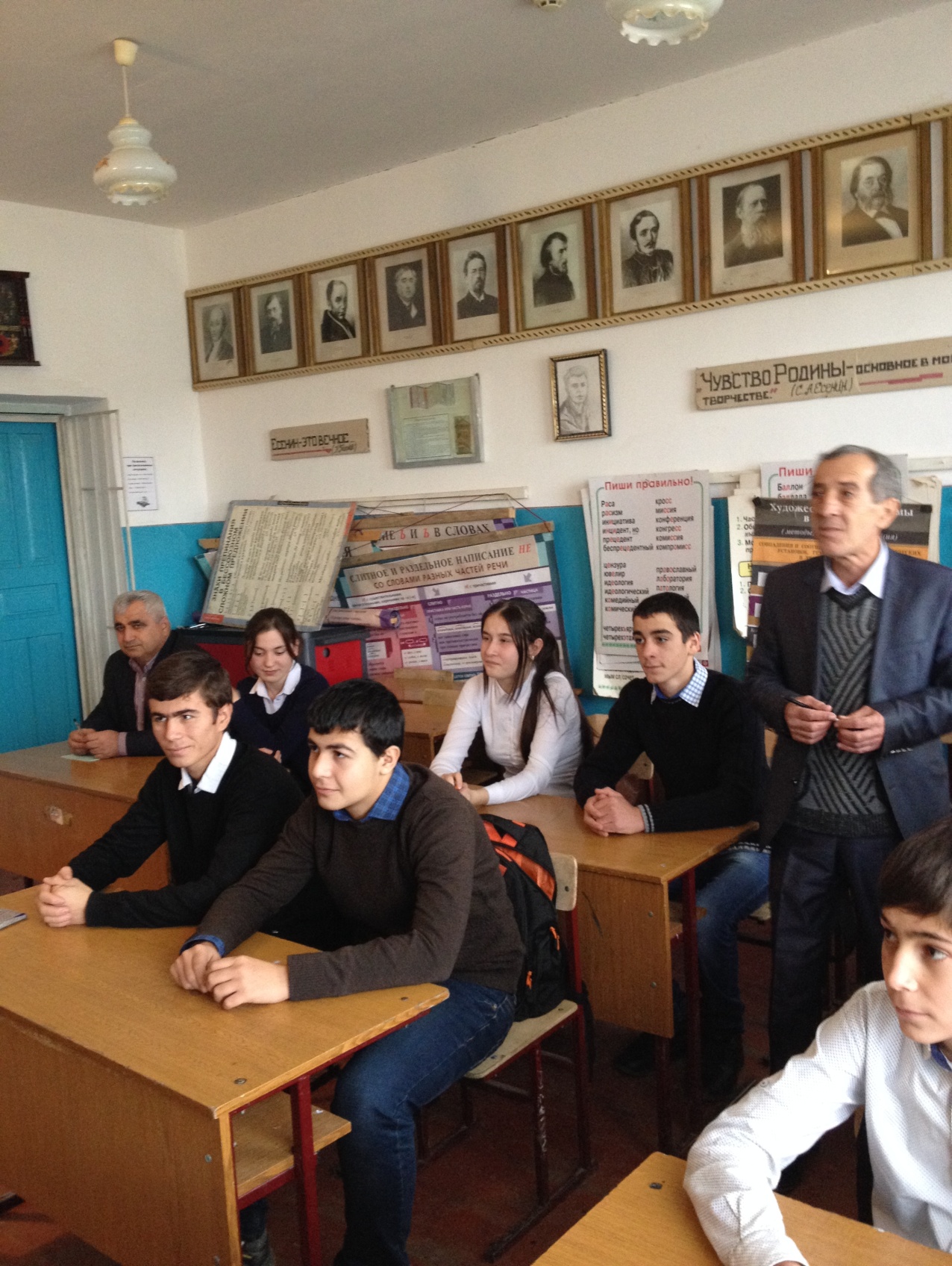 В 10-11 классах провели практикумы «Боремся  с коррупцией», «Коррупция- сложное социально- политическое явление»  в рамках которого анализировались типичные социальные ситуации коррупционного поведения, шел поиск грани, отделяющей преступление от взаимопомощи и сделки. Темы данных практикумов:  «Разрешение конфликта», «Противостояние коррупции», на которых учащиеся бурно обсуждали проблему коррупции, они активно отвечали на поставленные вопросы. В заключении мероприятий были сделаны выводы, что противостояние коррупции – дело всего общества. Молодое поколение стремится внести свой вклад в создание антикоррупционной атмосферы в обществе. Система антикоррупционных идей, взглядов, принципов, в которых отражается негативное отношение личности и всего общества к коррупционной деятельности. Подрастающее поколение понимает, что  оно должно решить много задач в процессе воспитания и обучения, чтобы сформировать антикоррупционное  мировоззрение, чтобы когда – то поставить точку в борьбе с коррупцией.  Ребята  решали задачки, инсценировали сценки, смотрели презентации, читали стихи.  Работа проходила по группам. Дискуссии затрагивали различные  направления антикоррупционной деятельности, способы противодействия и профилактики коррупции, анализ причин возникновения коррупционных проявлений, несет пропаганду общепринятых моральных устоев, делающих коррупцию неприличной.Своими силами провели выставки антикоррупционных плакатов «Коррупции – нет!»  На этих уроках ребята зачитали доклад «Какой вред наносит коррупция государству». Ребята узнали о тех негативных проявлениях коррупции, которые наносят огромный вред государству и гражданам в нем живущим. Онивысказали свое негативное отношение  к коррупции и определили свою гражданскую позицию.Также в классе прошел диспут на тему «Что такое взятка?», на котором ребята дискутировали, узнали об уголовной ответственности тех кто дает и получает взятку. В группах нарисовали мини-плакаты  «Лекарство против коррупции» и «Начни с себя». Приняли решение о том, что надо действовать в рамках закона, быть честными, справедливыми, ответственными. .  Прошла интеллектуальная игра  « Нет коррупции», в ходе которой учитель обществознания Байрамбегов П.К.. выяснил уровень осведомленности учащихся о знании своих конституционных прав и обязанностей.  В  классах также проведено анкетирование учащихся(психологом)  о возможных фактах коррупции в нашем районе.В конце мероприятия организаторы ответили на ряд вопросов о целесообразности борьбы с коррупцией.10 декабря в школе прошел  конкурс рисунков «Коррупция глазами детей», организованный  классоводами начальных классов.В конкурсе рисунков по антикоррупции приняли участие обучающиеся 2-4 классов. Много интересных работ приготовили ребята.И в конце можно констатировать,что девизом нашей антикоррупционной  декады будет « Мы говорим коррупции --- Нет»Главный  вывод мероприятий,что коррупция – это зло и надо искоренять ее. И это поняли наши дети. 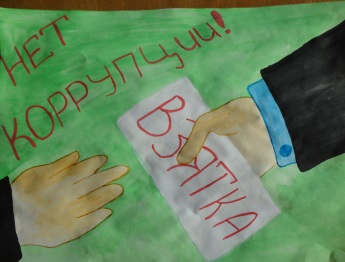 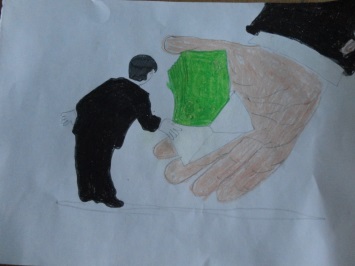 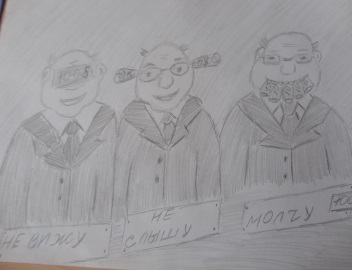 Зам. директора по воспитательной работе ____________ Абасов А.М.